Wiggenhall St Mary Magdalen Parish CouncilI hereby give you notice that an Ordinary Meeting of the above named Parish Council will be held at Wiggenhall St Mary Magdalen Village Hall on 14 March at 7.30 pm.  All members of the Council are hereby summoned to attend for the purpose of considering and resolving upon the business to be transacted at the Meeting as set out hereunder.  The meeting will be open to the public unless the Council otherwise direct.10 minutes will be allowed during the meeting for members of the public to raise points of concern on agenda items.AgendaReceive apologies for absence Confirm as a correct record the minutes of the meeting of the Council held 14 February.  Draft minutes previously circulatedAccept declarations of interest and dispensation requests on agenda itemsAgree meeting be adjourned for public speakingReports on previous matters not covered elsewhere on this agenda (for information only)Correspondence (for information only)Highwaysa	Receive reports of highways issues including lighting and public footpathsb	Update on TRODReceive Reports from Speedwatch, SNAP and Cleanup teams (for information only)Update on Village Sign and consider actions to takeAnnual Reviewsa	Risk Assessmentb	FOI Publication Schemec	Asset RegisterDefibrillator – receive update and consider organizing training event for its usePlanning – a	Consider applications received b	Consider response to Borough Council of King’s Lynn & West Norfolk: Local Plan Review-Consultation Draft.  Previously circulatedFinancea  	Resolve to accept monthly accounts to 28 Februaryb	Resolve to agree cheques to be signed and online payments made Councillors’ concerns and agenda items for next meeting –information only Agree meeting be adjourned for Public Speaking.Confirm date of next meeting 11 April 2019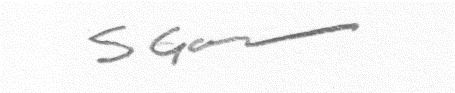                       8 March 2019